Martedì 21 Agosto 2012 - ore 20:48Brutto incendio divampato nelle prime ore del pomeriggio tra Valdimonte, Pitigliano e Celalba. Sulla zona sono accorsi numerosi mezzi antincendio. Le foto su Facebook.Giovedì 19 Luglio 2012 - ore 20:47Questa estate è trascorsa finora con temperature molto calde e tempo stabile. Si sono alternate diverse fiammate africane che hanno portato a raggiungere nel nostro comune il ragguardevole valore di +38,2°C. La prolungata assenza di pioggia ha messo in difficoltà l'agricoltura del centro Italia e in diverse zone si è ricorsi al razionamento di acqua nelle abitazioni.Ma ecco che a sorpresa spunta fuori un'incursione di aria fredda e instabile che dal nord Europa raggiungerà la nostra zona e vi stazionerà per più giorni. Una vera e propria beffa per chi potrà godere delle ferie nei prossimi giorni, ma una vera manna per la nostra terra assetata.Considerando che siamo nel mese di Luglio, sarà una bordata considerevole, con piogge, temporali, forti venti di tramontana e freddo.Il tempo peggiorerà da Sabato sera, ma sarà solo il preludio alle giornate peggiori, quelle di Domenica e Lunedì.Giovedì 10 Maggio 2012 - ore 20:24Domani e sabato sole e tanto caldo, con temperature che potranno superare i 30°C. Ma nella notte tra Sabato e Domenica forte peggioramento con temporali che dalla Romagna si sposteranno verso le nostre regioni. A seguire venti nord-orientali faranno letteralmente crollare la temperatura, tanto che potrebbe clamorosamente tornare qualche spruzzata di neve sulle cime appenniniche più alte, anche se ancora servono conferme.Comunque prepariamoci ad uno sbalzo termico veramente importante, con l'estate che lascerà il posto ad una situazione quasi invernale nel giro di 1 giorno! Riassumendo: sabato pomeriggio in costume e domenica sera con il giaccone!Lunedì 07 Maggio 2012 - ore 20:57Le forti piogge di ieri sera e stanotte hanno portato un accumulo di ben 39,2mm.Per i prossimi giorni netto miglioramento e nuovo anticipo d'estate tra Giovedì e Sabato.Lunedì 23 Aprile 2012 - ore 20:11Il mese di Aprile ha allontanato per ora lo spettro della siccità, dall'inizio del mese sono caduti 100mm di pioggia che hanno risanato le nostre campagne. Domani altra giornata di maltempo, ma sarà l'ultima di questo mese, infatti da mercoledì tornerà il caldo e il bel tempo, con temperature sopra la media di diversi gradi che ci faranno assaggiare un anticipo d'estate.Lunedì 09 Aprile 2012 - ore 10:40Nella notte si sono verificate nuove deboli nevicate fino a quote ancora più basse di ieri. Stamattina così l'Appennino risultava imbiancato dai 600m. Qui le foto.Domenica 08 Aprile 2012 - ore 16:58Il freddo e la pioggia non si sono fatti attendere e come previsto è stata una Pasqua invernale. La neve ha fatto la sua ricomparsa a quote interessanti, tanto che l'Appennino si è imbiancato dagli 800m di quota. Qui le foto scattate nel pomeriggio odierno a Bocca Trabaria.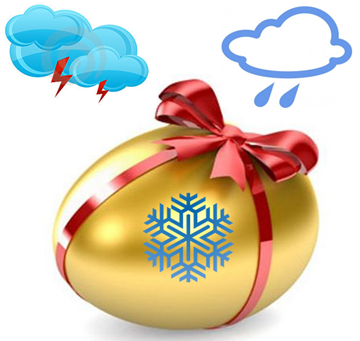 Sabato 07 Aprile 2012 - ore 11:23La nostra regione da un anno sta ricevendo precipitazioni scarse, e la situazione è di forte siccità. Le abbondanti nevicate di Febbraio hanno sicuramente migliorato la situazione, ma non tutta la neve è stata assorbita dal terreno a causa di condizioni favorevoli alla sublimazione, ossia parte della neve è passata dallo stato solido direttamente a quello aeriforme, senza quindi sciogliersi. Parte dell'acqua è così andata "persa", senza essere assorbita dal terreno. La Regione, tre giorni fa, ha chiesto al Governo lo stato di emergenza idrica. Le condizioni meteo per il prossimo periodo vedono però un importante cambiamento del tempo, tanto che le precipitazioni ritorneranno intense fino almeno a metà Aprile.Le previsioni per Pasqua.La Pasqua quest'anno sarà caratterizzata dal ritorno del freddo e della pioggia. Sulla nostra zona la fase clou del peggioramento sarà tra la tarda mattinata e il pomeriggio, quando potremo avere precipitazioni anche intense e addirittura il ritorno della neve sulle cime più alte. Monte Nerone sarà sicuramente imbiancato, ma non è da escludere che la neve faccia la sua comparsa anche sull'Alpe della Luna e sulle cime intorno a Bocca Trabaria. Dalla serata migliora, ma il freddo si farà sentire.BUONA PASQUA A TUTTI !Giovedì 05 Aprile 2012 - ore 21:03CALCOLATO L'IQI: questo è stato l'inverno più freddo e nevoso dall'inizio delle osservazioni a San Giustino, ovvero dal 2002! Notevoli i 45cm di neve, i 18 giorni di innevamento totale (che arrivano a 32 considerando i giorni con chiazze al suolo) e i 7 giorni in cui la temperatura non è salita sopra lo zero!Martedì 14 Febbraio 2012 - ore 20:25L'ondata di freddo storica che ha interessato l'Italia, dopo aver portato nevicate record sia sul fondovalle che sul nostro Appennino (le foto sul profilo di FACEBOOK), sta gradualmente allentando la presa. Nella nostra zona le nevicate sono state sostituite da cieli sereni, ma questo ha permesso di raggiungere minime anche inferiori ai -10°C in pianura. La neve al suolo ancora non ha avuto scioglimenti decisi, e ormai siamo al quattordicesimo giorno di fila con la pianura imbiancata: un record.Domani ancora molto freddo con cieli sereni durante la notte che permetteranno ancora alle temperature di scendere su valori prossimi ai -10°C. Dal mattino progressivo aumento della nuvolosità che, limitando il soleggiamento, farà sì che quella di domani sia una delle giornate più fredde di quest'inverno. Tra la tarda mattinata e il pomeriggio non è da escludere la possibilità che cada qualche fiocco di neve, ma con accumuli che saranno irrisori. C'è il 50% di possibilità che ci sia una leggera imbiancata.Da giovedì tempo in miglioramento.Sabato 11 Febbraio 2012 - ore 18:42Dopo la tempesta di ieri, la giornata odierna è trascorsa in modo tranquillo e ha permesso di ammirare il paesaggio fantastico della nostra vallata. Il peggio ormai dovrebbe essere passato anche se stasera e stanotte potrà riprendere a nevicare, forse anche intensamente a tratti. Però ormai la perturbazione si sta affievolendo e lascierà spazio a miglioramenti sempre più decisi nei prossimi giorni. Per contro i cieli sereni e i venti deboli, la prossima settimana, faranno calare le temperature minime, che potranno toccare punte anche inferiori ai -10°C.Venerdì 10 Febbraio 2012 - ore 19:08Quello che stiamo vivendo in queste ore è sicuramente il peggior blizzard degli ultimi 20 anni. L'accumulo di neve è difficilmente calcolabile perchè nei punti esposti al vento tutto viene spazzato via. Da questa mattina si potrebbe ipotizzare che siano caduti circa 18cm di neve farinosa, con accumuli ventati anche superiori al mezzo metro. Il vento sta toccando punte di 80-90 Km/h con temperatura di -2°C. La temperatura percepita oscilla tra i -15°C e i -20°C.Nella nottata il vento non si dovrebbe placare più di tanto e le nevicate dovrebbero continuare intense. Domani le raffiche saranno più deboli, ma le neve continuerà a cadere anche se probabilmente in modo meno consistente.Un pensiero va ai paesi marchigiani e romagnoli appena dietro il nostro appennino, che stanno vivendo momenti di vera difficoltà.Quella che giorni fa avevo annunciato come una situazione storica per i paesi appenninici si sta rivelando anche peggio del previsto.Giovedì 09 Febbraio 2012 - ore 20:05Il peggioramento annunciato ieri ormai è prossimo al manifestarsi. Già da stanotte il nucleo siberiano farà la sua violenta irruzione sul nostro territorio da N/E, accompagnato da forti venti e bufere che potrebbero svalicare l'Appennino, raggiungendo anche i nostri fondovalle. Le nevicate più abbondanti sono attese però nella serata di domani, con accumuli forse consistenti. Le zone collinari e montane dovranno fronteggiare l'ennesima emergenza, infatti da stanotte a domenica potrebbe cadere un altro metro di neve sopra il manto già eccezionale creato dalle recenti nevicate.Mercoledì 08 Febbraio 2012 - ore 19:55Ormai ci siamo abituati a vivere in un mondo imbiancato, questo è l'ottavo giorno consecutivo in cui la neve ricopre la nostra vallata. Inoltre la temperatura da inizio Febbraio non è mai salita sopra i 2°C, con addirittura 5 giornate completamente sottozero, un evento davvero eccezionale per la nostra zona. Tutto ciò per effetto dell'aria siberiana che, come annunciato con largo anticipo, ha rifatto la sua comparsa in Italia dopo tanti anni. Ma dopo questa sfuriata gelida, come proseguirà l'inverno?Domani giornata tranquilla, con temperature in calo al primo mattino, in probabile rialzo nelle ore centrali, ma sarà solo la quiete prima delle tempesta. Infatti un nuovo nucleo siberiano sta avanzando in queste ore dall'Europa dell'Est e come obbiettivo finale avrà proprio l'Italia centrale. Da venerdì sono attese nuove pesanti nevicate che perdureranno fino a Domenica, portando l'Appennino ad avere accumuli record, se sommati a quelli già presenti. La neve cadrà abbondante anche in pianura, ma per capire quali saranno le zone più colpite della nostra regione bisognerà attendere l'esatta collocazione del minimo depressionario.Con i dati attuali il peggioramento si dovrebbe aprire nella notte tra Giovedì e Venerdì, con forti venti e prime bufere che potrebbero essere addirittura accompagnate da qualche fulminazione.A domani per nuovi importanti aggiornamenti.Lunedì 06 Febbraio 2012 - ore 19:50Anche oggi giornata freddissima con la temperatura massima che non è salita sopra lo zero, fermandosi a -0,8°C. Inoltre sono ormai 6 giorni che il paesaggio è innevato, tutti numeri che denotano l'eccezionalità di questa ondata di freddo.Ma cosa c'è da aspettarsi per il futuro?In nottata e nella giornata di domani l'instabilità in Appennino tornerà ad accentuarsi nuovamente, tanto che rifaranno la loro comparsa delle nevicate. La traiettoria nord/orientale delle correnti farà sì, che come spesso accade, le precipitazioni si concentrino sulle Marche, ma non sono da escludere degli sconfinamenti fino alla nostra vallata, con accumuli di pochi centimetri. Poi venerdì possibile nuovo colpo di scena, con un'altra perturbazione carica di neve sul centro Italia, ma ancora è presto per parlarne, al momento le possibilità si attestano al 50%.Sabato 04 Febbraio 2012 - ore 19:34Alla fine questa notte ha nevicato meno del previsto, con un solo cm accumulato. Le temperature continuano comunque a tenersi su valori davvero bassi e non salgono sopra lo zero nemmeno di giorno. Quest'ondata di freddo sembra poi non volersi concludere, e ci terrà compagnia anche per buona parte della prossima settimana, con occasioni per altre nevicate, anche se forse non intense.Intanto domani e lunedì precipitazioni deboli o assenti, possibile nuovo peggioramento martedì.Venerdì 03 Febbraio 2012 - ore 11:21Come detto ieri la situazione è davvero di difficile lettura. I principali modelli matematici su scala locale vedono una forte nevicata in arrivo da stasera sull'Umbria centro-meridionale, mentre solo fioccate a Nord di Perugia. I nuclei che si stanno formando sul tirreno in risalita verso N potrebbero non riuscire ad arrivare compatti sulla nostra zona.Personalmente, se dovessi sbilanciarmi, vedo invece molte possibilità che le nevicate siano intense anche in Valtiberina con buoni accumuli. Il responso l'avremo in serata e in nottata.Intanto ha iniziato ad affluire il vento siberiano vero e proprio, testimoniato dal fatto che in pieno giorno la temperatura sia ampiamente sotto lo zero.Giovedì 02 Febbraio 2012 - ore 21:05La situazione si complica, nel senso che è molto difficile fare previsioni. Dopo gli ultimi aggiornamenti sembrano possibili nevicate sporadiche da stanotte fino a lunedi, ma difficilmente potranno arrivare accumuli come quelli di ieri. Quando ci sono queste condizioni è veramente difficile prevedere l'intensità delle nevicate, l'unica cosa possibile è guardare il satellite e fare nowcasting. Il freddo invece sarà sicuramente in accentuazione nei prossimi giorni.Mercoledì 01 Febbraio 2012 - ore 19:50Spettacolare nevicata oggi con forte vento e visibilità che per diverse ore è stata ridotta a pochi metri. Il manto nevoso ha raggiunto uno spessore di 24 cm in media, e nei punti dove la neve è stata portata dal vento si sono raggiunti accumuli ancora più elevati.Per le prossime ore è prevista al massimo qualche debole e isolata nevicata, come anche per la giornata di domani. Da venerdi invece è possibile un nuovo peggioramento, la cui intensità è ancora molto incerta. L'arrivo del Buran vero è proprio è atteso invece da sabato, e sarà accompagnato da temperature veramente basse sia di giorno che di notte.Intanto stasera prestare la massima attenzione per le strade ghiacciate.Qui le foto della nevicata.Mercoledì 01 Febbraio 2012 - ore 09:15Dopo la pacifica nevicata di ieri sera, autentico blizzard in atto in questo momento! Più di 10cm accumulati al suolo.Martedì 31 Gennaio 2012 - ore 20:12Come nelle attese la neve ha iniziato a scendere dal pomeriggio riuscendo a imbiancare prati e tetti. Comunque il grosso deve ancora arrivare in nottata, domani ci sveglieremo con buone probabilità con un significativo manto nevoso. Per i prossimi giorni permane l'elevato stato di allerta per neve e freddo causati direttamente dall'arrivo del Buran, l'ormai famoso vento dalla Siberia che tanto raramente riesce a spingersi fino alle nostre zone.Lunedì 30 Gennaio 2012 - ore 18:00Ci siamo, ormai manca poco al via di questa intensa e prolungata fase invernale. Domani dal pomeriggio arriveranno le prime nevicate, che potrebbero durare per tutta la notte e imbiancare il nostro paese con buoni accumuli. Tutto ciò sarà probabilmente solo l'antipasto di quello che ci attende da giovedì sera, quando una nuova perturbazione collegata direttamente all'aria siberiana che sta affluendo in queste ore in tutta Europa, porterà un nuovo e ancor più marcato peggioramento del tempo.Vista l'eccezionalità dell'evento esorto tutti a tenersi informati, per evitare di trovarsi in condizioni di disagio impreviste.Domenica 29 Gennaio 2012 - ore 17:20La pesante ondata di gelo e neve che dovrebbe colpire il centro Italia nella prossima settimana sta diventando ormai una certezza. La situazione è delicata e soggetta ancora a cambiamenti per quanto riguarda i periodi nei quali le nevicate saranno più abbondanti.Martedì si comincia con la prima neve in pianura, domani con più precisione potremo dire la tempistica e l'accumulo previsto. Dopo una breve pausa, tra mercoledi e giovedi sono attualmente probabili nuove e più intense nevicate seguite dall'arrivo del vento dalla Siberia.Intanto mi sentirei di confermare per martedi, per più avanti dato l'eccezionalità di quello che si prospetta conviene essere cauti.Comunque penso sia il caso di non sottovalutare la situazione e invito soprattutto chi vive in località collinari e montane dell'Appennino a fare qualche provvista a scopo precauzionale, o chi avesse dei parenti che ci vivono ad avvertirli.Venerdì 27 Gennaio 2012 - ore 20:31Il fine settimana trascorrerà senza particolari sussulti e sarà caratterizzato da cieli nuvolosi ma con precipitazioni non degne di nota.L'attenzione si sposta a metà della prossima settimana, periodo nel quale i principali modelli previsionali vedono un'ondata di freddo e neve eccezionale. In questi casi la prudenza è d'obbligo, vista ancora la distanza temporale, ma con il passare dei giorni il tutto si fa sempre più probabile.Provando a scendere più nel dettaglio si potrebbero verificare pesanti nevicate fino in pianura seguite dall'arrivo del Buran, il mitico vento delle steppe siberiane che raramente si spinge fino alle nostre zone. Se tutto ciò si dovesse verificare la situazione sarebbe seriamente da allerta, ma vi rimando ai prossimi aggiornamenti che saranno fondamentali.Mercoledì 25 Gennaio 2012 - ore 20:48Stamattina San Giustino si è svegliata con qualche fiocco congelato al suolo, caduto durante la notte. E' stato questo l'unico effetto della breve ondata di freddo degli ultimi due giorni che si è rivelata più avara di precipitazioni di quanto ci si potesse aspettare. Le nevicate, seppur deboli, hanno interessato la fascia appenninica da Gubbio verso sud, saltando la nostra zona.Intanto grossi movimenti a livello europeo fanno pensare all'avviarsi di un periodo freddo e perturbato. Fino a venerdì tempo discreto ma fresco, con poche nubi e qualche gelata notturna. Un peggioramento del tempo è atteso tra Sabato e Domenica, ma la situazione è molto incerta e necessita di ulteriori aggiornamenti, sia per quanto riguarda la quantità di precipitazioni, sia per capire quante possibilità ci saranno di vedere delle nevicate.Lunedì 23 Gennaio 2012 - ore 18:03Sta per aprirsi una lunga fase caratterizzata da temperature sotto la media e nevicate, che però in un primo momento non dovrebbero essere intense e relegate solo all' Appennino. Verso la fine di Gennaio un più intenso nucleo di aria fredda potrebbe invece portare bufere estese anche in pianura, ma ancora è troppo presto per sciogliere la prognosi.Intanto domani assisteremo ad un primo cambiamento del tempo con qualche pioggia e vento in rinforzo da N/E. Sui monti la neve potrà scendere fino a quote collinari. Mercoledì freddo in ulteriore accentuazione ma con tempo più soleggiato, anche se non è da escludere qualche nevicata lungo la dorsale fino a bassa quota.Martedì 17 Gennaio 2012 - ore 13:00Sempre più in basso: stamattina minima di -6,3°C in paese e fino a -8°C in campagna!
Domani altra giornata fotocopia con temperature che continueranno a raggiungere valori molto bassi di notte e al mattino.Lunedì 16 Gennaio 2012 - ore 12:33Questa mattina temperature davvero polari: -5,4°C la minima registrata in paese e fino a -7°C in campagna!Domenica 15 Gennaio 2012 - ore 11:04Stamattina minima di -5,0°C!
Anche nei prossimi giorni bel tempo ma temperature che di notte scenderanno di diversi gradi sotto lo zero.Venerdì 30 Dicembre 2011 - ore 20:50Oggi la nostra zona è stata interessata dal transito di un fronte freddo, che ha causato alcuni rovesci, accumulando però soltanto 1,2mm. Date le basse temperature, il cielo che si è rasserenato e le strade bagnate, prestare ATTENZIONE alla formazione di ghiaccio nelle ore notturne.Sabato 24 Dicembre 2011 - ore 17:38Da qualche ora la neve ha iniziato a scendere in appennino, con quota che si è portata fin verso i 600-700m. Le nevicate proseguiranno anche in tarda serata e potranno ancora scendere leggermente di quota. Intanto a San Giustino accumulati 8,5mm di pioggia.Venerdì 23 Dicembre 2011 - ore 13:55Negli ultimi anni i periodi natalizi sono sempre stati caratterizzati da temperature sopra la media, ma quest'anno sembra che Babbo Natale si sia stufato di far soffrire le sue povere renne. Infatti domani, giorno della vigilia, sarà una giornata fredda caratterizzata da un aumento progressivo della nuvolosità, che porterà le prime piogge dal pomeriggio. In serata comincierà ad affluire aria fredda da N/E, e allo stesso tempo aumenterà l'intensità del vento, mentre le precipitazioni si concentreranno lungo la dorsale appenninica. La neve potrà imbiancare le nostre montagne fino a quote medie, regalando un bel paesaggio per il giorno di Natale, quando il sole farà di nuovo la sua comparsa illuminando i pendii innevati.Lunedì 19 Dicembre 2011 - ore 13:50Le nevicate non si sono fatte attendere e nella notte hanno imbiancato l'appennino fin verso i 500m. Qualche fiocco è caduto anche a fondovalle, ma sempre insieme alla pioggia. Oggi giornata variabile con nevicate intermittenti che potranno interessare l'appennino, qualche fiocco potrà raggiungere il piano durante i rovesci più intensi.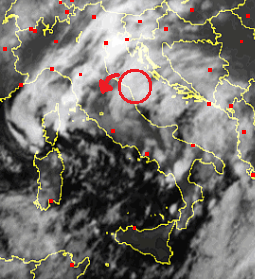 Domenica 18 Dicembre 2011 - ore 17:46

Nelle prossime ore arriveranno le nevicate sulla dorsale appenninica, durante i rovesci più intensi sarà possibile vedere la neve anche al piano, ma probabilmente senza accumuli. Questa è l'ultima immagine dal satellite: si può notare il nucleo formato in adriatico che si sta muovendo verso le nostre zone.Sabato 17 Dicembre 2011 - ore 20:28Stanotte la temperatura scenderà di qualche grado sotto lo zero grazie al cielo sereno, alla bassa umidità e all'assenza di vento. Domani dal pomeriggio progressivo aumento della copertura nuvolosa che precederà un peggioramento del tempo. In serata sono attese le prime nevicate stagionali sulla dorsale appenninica a quote che restano ancora incerte, ma non è da escludere qualche fiocco fino al piano.Sabato 17 Dicembre 2011 - ore 11:23La forte pioggia di ieri sera ha accumulato 13,7mm, mentre questa notte la raffica di vento più forte ha raggiunto la notevole velocità di 73 km/h!Giovedì 15 Dicembre 2011 - ore 20:50ALLERTA: domani prestare molta attenzione al vento forte da sud/ovest. Sarà una giornata ventosa come non se ne vedono da molti mesi. A tratti il vento sarà accompagnato dalla pioggia.Lunedì 12 Dicembre 2011 - ore 23:50La pioggia caduta durante la giornata ha portato ad un accumulo di 23,0mm.Sabato 10 Dicembre 2011 - ore 13:45Continua l'anomalo andamento di questo inizio Dicembre, caratterizzato da temperature miti e assenza di precipitazioni significative. Il primo accenno di cambiamento è previsto domani, ma soprattutto lunedi 12, quando una perturbazione riuscirà a fare l'ingresso sulle nostre regioni e a portare un po' di pioggia. Il freddo vero per ora resta lontano.